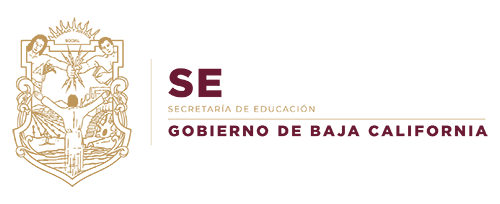 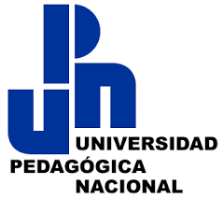 UNIVERSIDAD PEDAGÓGICA NACIONALUNIDAD 021 MEXICALITesisque para obtener el grado depresenta:Mexicali, B. C., .